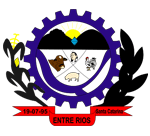 Estado de Santa CatarinaPREFEITURA MUNICIPAL DE ENTRE RIOSPortaria Nº 495 de 07 de outubro de 2022RESCINDE CONTRATO TEMPORÁRIO DE JOELSON DA ROSA LEMES, DO CARGO DE MOTORISTA DE VEÍCULOS E UTILITÁRIOS, E DÁ OUTRAS PROVIDÊNCIAS. JOAO MARIA ROQUE, Prefeito Municipal de Entre Rios, Estado de Santa Catarina, no uso de suas atribuições legais e em conformidade com a Lei Complementar n.º 032/2009 de 20 de maio de 2009; Considerando, pedido de desligamento em anexo;RESOLVE:	Art. 1º. Fica rescindido o contrato temporário do senhor JOELSON DA ROSA LEMES, do cargo de MOTORISTA DE VEÍCULOS E UTILITÁRIOS.Art. 2º.  O Regime Jurídico é o Sistema de Previdência Geral.Art. 3º. Esta Portaria entra em vigor na data de sua publicação.Registre e Publique-se.Gabinete do Prefeito de Entre Rios/SC, 07 de outubro de 2022.JOÃO MARIA ROQUEPrefeito Municipal 